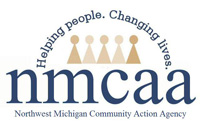 CURRICULUM ALLOTMENT FORMSite/Teacher:  ________________________________________________  Month/Year:  _____________________Supervisor:  _______________________________________   End of Month Balance:  ______________________Policy: Staff will keep accurate records of curriculum allotment, receipts and packing slips.Procedure: The allocation is $50 per month to be used for curriculum allotment purchases.Sherry Paul will order curriculum items from Amazon, Staples, Walmart etc., using curriculum funds with supervisor approval.All pre-approved supply purchases must be authorized by your supervisor prior to shopping.To verify purchases, there must be two staff initials on each receipt before uploading into Podio.Have the cashier ring up items, such as curriculum, office supplies, credible food, etc., on separate receipts for submission to Podio.All receipts and packing slips must be uploaded into Podio as purchases are made.         A copy of the Curriculum Allotment Form and the original receipts must be kept in the receipt binder at the center. Send the Curriculum Allotment Form to your supervisor at the end of the month following What’s Due When requirements. Do not upload the Curriculum Allotment form to Podio.Purchases made with personal funds must be submitted to your Podio expense report with receipts uploaded, for approval by your supervisor. Tax is not reimbursable.Failure to submit receipts accurately may result in loss of credit card access and use. Distribution: Scan/email Curriculum Allotment Form to your supervisor at the end of the month following the What’s Due When requirements. Upload receipts to Podio for any purchases made.10/23    				EHS-HS Team\Procedure Manual\Time and Expense\Curriculum Allotment FormCURRICULUM PURCHASESCURRICULUM PURCHASESCURRICULUM PURCHASESCURRICULUM PURCHASESDateVendorItemAmountPRE-APPROVED SUPPLY PURCHASESPRE-APPROVED SUPPLY PURCHASESPRE-APPROVED SUPPLY PURCHASESPRE-APPROVED SUPPLY PURCHASESDateVendorItemsAmount